Class hydration tracker
Keep a tally of how many drinks your class has this week. 
Everyone should have about 6-8 drinks each day!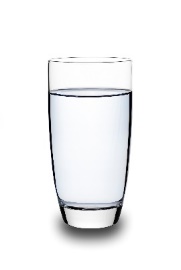 
Water is a great a good choice throughout the day because it hydrates without harming teeth. NameMondayTuesdayWednesdayThursdayFridayTotal